Neural Networks and Deep Learning is a free online book.By Michael Nielsen / Dec 2019Chapter 1Using neural nets to recognize handwritten digits28*28=784 pixels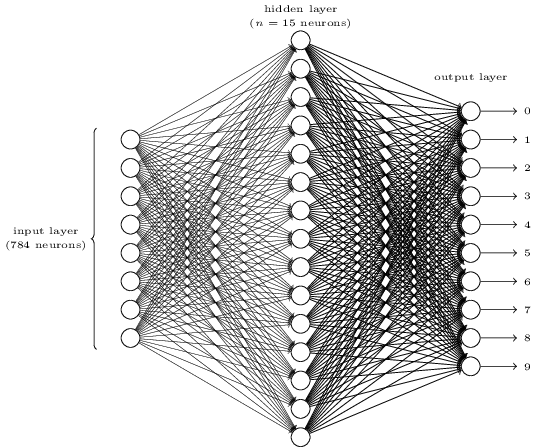 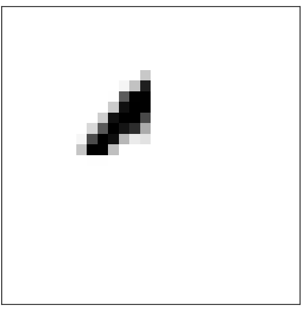 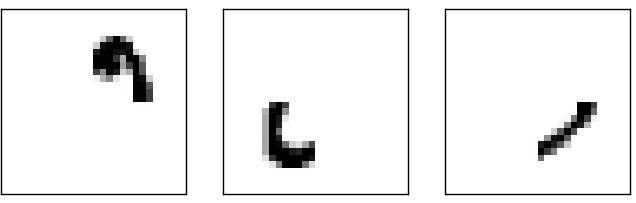 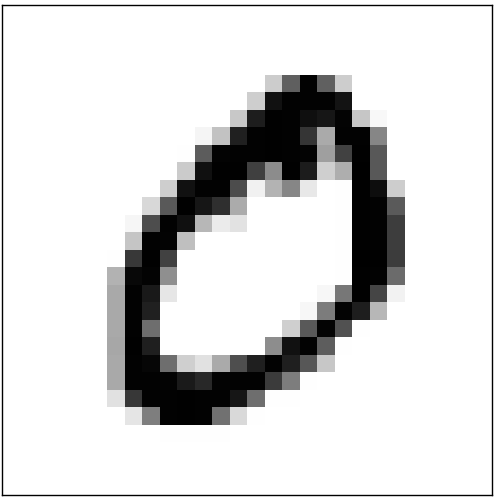 